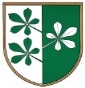 OBČINA KIDRIČEVOObčinski svetKopališka ul. 142325 KidričevoŠtev. 602-10/2022Dne  								predlog sklepaNa podlagi 24. člena Pravilnika o normativnih za opravljanje dejavnosti predšolske vzgojo (Uradni list RS, št. 27/14, 47/17,  43/18 in 54/21), 15. člena Statuta Občine Kidričevo (Uradno glasilo slovenskih občin, št. 62/16 in 16/18)  je občinski svet Občine Kidričevo na sovji ______, redni seji, ki je bila dne, _____________ sprejelS  K  L  E  P o potrditvi  normativov in vrste oddelkov v enoti Vrtca pri Osnovni šoli  Cirkovceza šolsko leto 2022/2023Normativi za homogene oddelke:Starostno obdobje – jasliod 1. do 2. let		9 – 12 otrokod 2. do 3. let		9 – 14 otrokStarostno obdobje – vrtecod 3. do 4. leta		12 – 19 otrok od 4. do 5. let		17 – 24 otrokod 5. do 6. leta		17 – 24 otrokVrste oddelkov V šolskem letu 2022/2023 se v enoti vrtca pri Osnovni šoli Cirkovce oblikujejo naslednje vrste oddelkov:Starostno obdobje			2 homogena oddelaStarostno obdobje			3 homogeni  oddelki								Anton Leskovar;										župan								Občine Kidričevo 